Vaginismus & Dyspareunia: a Multi-disciplinary Approach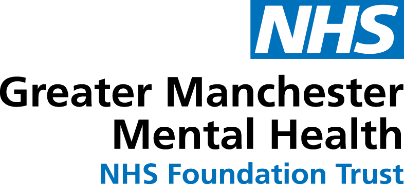 (Understanding & working with Genito-Pelvic Pain/Penetration Disorder)FRIDAY 17TH MAY 20199.00 – 16.30THE RAWNSLEY BUILDING, GREATER MANCHESTER MENTAL HEALTH NHS FOUNDATION TRUSTMANCHESTER ROYAL INFIRMARY, OXFORD ROAD, MANCHESTER, M13 9WLApplication Form:Confirmation of your booking will be emailed to you, please indicate if you require a formal receipt.Name & Title: .......................................................................Email:………………………………………………………………………Address: …………………………………………………………………………………………………………Postcode: …………………………………. Phone:………………….………… Organisation:………………………………….…………………… Discipline:………………………………….Dietary Requirements (please tick):None  			Vegan			Gluten Free			HalalConference Fee:  £50 (Fee includes lunch and refreshments)  Cheques should be made payable to ‘Greater Manchester Mental Health NHS Foundation Trust’. If conference fees are being paid by employers please indicate the name of the organisation paying the fees and a contact name at that organisation, to whom the invoice can be sent.  If you wish to pay by BACS indicate this and you will be invoiced by our finance department. •	Invoice to be raised to:•	Invoice address:•	Invoice email address:Cancellations must be in writing and an administrative fee of £20 will be charged for each cancellation until 19.04.19. After this time no refund will be possible. To substitute a delegate please contact us ASAP.Please send completed application forms and cheques to:The Psychosexual Therapy TeamGreater Manchester Mental Health NHS Foundation TrustRawnsley BuildingManchester Royal InfirmaryOxford RoadManchesterM13 9WLEmail: emma.mathews@gmmh.nhs.uk   gillian.brisk@gmmh.nhs.uk     